Phụ lục IV
CHỈ SỐ CẢI CÁCH HÀNH CHÍNH CẤP TỈNH (PAR INDEX CẤP TỈNH)
VỀ PHÂN CẤP VÀ CẢI CÁCH TÀI CHÍNH CÔNG
(Kèm theo Kế hoạch số 01/KH-UBND ngày 06 /01/2022 của UBND tỉnh)Phụ lục IV
CHỈ SỐ CẢI CÁCH HÀNH CHÍNH CẤP TỈNH (PAR INDEX CẤP TỈNH)
VỀ PHÂN CẤP VÀ CẢI CÁCH TÀI CHÍNH CÔNG
(Kèm theo Kế hoạch số 01/KH-UBND ngày 06 /01/2022 của UBND tỉnh)Phụ lục IV
CHỈ SỐ CẢI CÁCH HÀNH CHÍNH CẤP TỈNH (PAR INDEX CẤP TỈNH)
VỀ PHÂN CẤP VÀ CẢI CÁCH TÀI CHÍNH CÔNG
(Kèm theo Kế hoạch số 01/KH-UBND ngày 06 /01/2022 của UBND tỉnh)Phụ lục IV
CHỈ SỐ CẢI CÁCH HÀNH CHÍNH CẤP TỈNH (PAR INDEX CẤP TỈNH)
VỀ PHÂN CẤP VÀ CẢI CÁCH TÀI CHÍNH CÔNG
(Kèm theo Kế hoạch số 01/KH-UBND ngày 06 /01/2022 của UBND tỉnh)Phụ lục IV
CHỈ SỐ CẢI CÁCH HÀNH CHÍNH CẤP TỈNH (PAR INDEX CẤP TỈNH)
VỀ PHÂN CẤP VÀ CẢI CÁCH TÀI CHÍNH CÔNG
(Kèm theo Kế hoạch số 01/KH-UBND ngày 06 /01/2022 của UBND tỉnh)Phụ lục IV
CHỈ SỐ CẢI CÁCH HÀNH CHÍNH CẤP TỈNH (PAR INDEX CẤP TỈNH)
VỀ PHÂN CẤP VÀ CẢI CÁCH TÀI CHÍNH CÔNG
(Kèm theo Kế hoạch số 01/KH-UBND ngày 06 /01/2022 của UBND tỉnh)STTLĩnh vực/Tiêu chí/Tiêu chí thành phầnĐiểm tối đaĐiểm tự đánh giáTài liệu kiểm chứng, giải trìnhSTTLĩnh vực/Tiêu chí/Tiêu chí thành phầnĐiểm tối đaĐiểm tự đánh giáTài liệu kiểm chứng, giải trình4.3.Thực hiện phân cấp quản lý14.3.1.0.25Thực hiện đầy đủ các quy định: 0.25Không thực hiện đầy đủ các quy định: 04.3.2.Thực hiện thanh tra, kiểm tra việc thực hiện nhiệm vụ quản lý nhà nước đã phân cấp cho cấp huyện, cấp xã0.25Có thực hiện: 0.25Không thực hiện: 04.3.3.Xử lý các vấn đề về phân cấp phát hiện qua thanh tra, kiểm tra0.5100% số vấn đề phát hiện được xử lý hoặc kiến nghị xử lý: 0.5Dưới 100% số vấn đề phát hiện được xử lý hoặc kiến nghị xử lý: 06.CẢI CÁCH TÀI CHÍNH CÔNG76.1.Tổ chức thực hiện công tác tài chính - ngân sách26.1.2.Thực hiện quy định về việc sử dụng kinh phí nguồn từ NSNN1 Không có sai phạm được phát hiện trong năm đánh giá: 1Có sai phạm được phát hiện trong năm đánh giá: 06.1.3.Tổ chức thực hiện các kiến nghị sau thanh tra, kiểm tra, kiểm toán nhà nước về tài chính, ngân sách16.2.Công tác quản lý, sử dụng tài sản công26.2.1.Ban hành các văn bản thuộc thẩm quyền của tỉnh về quản lý, sử dụng tài sản công0.5Đã ban hành đầy đủ theo quy định: 0.5Có ban hành nhưng chưa đầy đủ theo quy định: 0.25Chưa ban hành văn bản nào: 06.2.2.Ban hành quy chế quản lý, sử dụng tài sản công của các cơ quan, đơn vị thuộc phạm vi quản lý0.5100% số cơ quan, đơn vị đã ban hành: 0.5Từ 80% -  dưới 100% số cơ quan, đơn vị đã ban hành: 0.25Dưới 80% số cơ quan, đơn vị đã ban hành: 06.2.3.Thực hiện quy định về sắp xếp lại, xử lý nhà, đất thuộc thẩm quyền quản lý0.75Từ 80% số cơ sở nhà, đất trở lên được cấp có thẩm quyền phê duyệt phương án sắp xếp lại, xử lý: 0.75Từ 60% - dưới 80% số cơ sở nhà, đất được cấp có thẩm quyền phê duyệt phương án sắp xếp lại, xử lý: 0.5Từ 50% - dưới 60% số cơ sở nhà, đất được cấp có thẩm quyền phê duyệt phương án sắp xếp lại, xử lý: 0.25Dưới 50% số cơ sở nhà, đất được cấp có thẩm quyền phê duyệt phương án sắp xếp lại, xử lý: 06.2.4.Kiểm tra việc thực hiện các quy định về quản lý tài sản công0.25Có kiểm tra:0.25Không kiểm tra:06.3.Thực hiện cơ chế tự chủ tại các đơn vị sự nghiệp công lập (SNCL)36.3.1.Số đơn vị SNCL tự bảo đảm chi thường xuyên0.5Có thêm từ 02 đơn vị trở lên: 0.5Có thêm 01 đơn vị: 0.25Không có thêm: 06.3.2.Số đơn vị SNCL tự bảo đảm một phần chi thường xuyên0.5Có thêm từ 02 đơn vị trở lên: 0.5Có thêm 01 đơn vị: 0.25Không có thêm: 06.3.3.Thực hiện quy định về sử dụng các nguồn tài chính và phân phối kết quả tài chính tại các đơn vị SNCL.1Không có sai phạm được phát hiện trong năm đánh giá: 1Có sai phạm được phát hiện trong năm đánh giá: 06.3.4.Tỷ lệ giảm chi trực tiếp ngân sách cho đơn vị sự nghiệp so với năm 20151Đạt tỷ lệ từ 10% trở lên: 1TỔNG ĐIỂM 8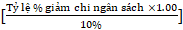 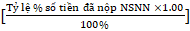 